ГО Красноуфимск2015 г.Положениео дружинах юных пожарныхМКОУ ООШ №41.  Общие положения1.1. Дружины юных пожарных (далее - ДЮП) являются добровольными противопожарными формированиями детей и подростков, которые создаются на базе образовательных учреждений органами управления образования в соответствии со ст. 25 Федерального закона «О пожарной безопасности» от 21 декабря 1994 г. №69-ФЗ) и территориальными органами Министерства Российской Федерации по делам гражданской обороны, чрезвычайным ситуациям и ликвидации последствий стихийных бедствий (далее МЧС России) при содействии региональных и местных отделений Всероссийского добровольного пожарного общества (далее ВДПО) в соответствии со ст. 2.2.4. Устава общероссийской общественной организации «Всероссийское добровольное пожарное общество» и настоящим Положением с целью совершенствования системы обучения детей мерам пожарной безопасности, их профессиональной ориентации, пропаганды пожарно-технических знаний и реализации иных задач, направленных на предупреждение пожаров и умение действовать при пожаре.2. Задачи ДЮП2.1.  Повышение образовательного уровня детей и участие их в обеспечении пожарной безопасности.2.2.  Оказание помощи в обеспечении безопасности граждан и имущества при возникновении пожаров.2.3.  Проведение противопожарной пропаганды.2.4.  Содействие в профессиональной ориентации детей.2.5.  Организация выпуска тематической стенной печати в образовательных учреждениях.2.6.  Организация взаимодействия с местными средствами массовой информации (выступления по школьному радиоузлу, подготовка передач на учебном ТВ и др.).2.7.  Участие в распространение наглядно-изобразительных тематических материалах.2.8.  Участие в проведение тематических выставок, смотров, конкурсов и военно-спортивных игр.2.10. Под руководством педагога образовательного учреждения:2.10.1.  Осуществление подготовки юных пожарных к действиям при возникновении пожара.2.10.2.  Поддержание необходимой профессиональной и спортивной готовности команд юных пожарных.2.11.  Приобретение навыков и умений работы с первичными средствами пожаротушения.2.12.  Участие в проведение соревнований и спортивных секциях по пожарно-спасательному спорту.2.13.  Ознакомление с пожарными автомобилями и пожарно-техническим вооружением, средствами сообщения о пожаре, системами обнаружения и тушения пожаров.2.14.  Проведение массово-разъяснительной работы среди населения по предупреждению пожаров и под руководством инспекторского состава государственного пожарного надзора, участие в проведении пожарно-профилактических мероприятий в своих образовательных учреждениях, а также по месту жительства и в подшефных детских школьных учреждениях.2.15.  Проведение тематических конкурсов, олимпиад, викторин, слетов.2.16.  Организация и проведение собраний, шествий, тематических экскурсий, походов, рейдов, спортивных игр, фестивалей.2.17.  Сбора исторических материалов о пожарной охране, создание школьных музеев пожарной охраны.3. Структура и организация работы ДЮП3.1. Членами ДЮП могут быть обучающиеся в возрасте от 10 до 18 лет, которые изъявили желание принять активное участие в работе дружины.3.2.  ДЮП создаются при наличии не менее 10 членов дружины. Дружины могут делиться на отряды и звенья.3.3.  Прием в члены ДЮП производится на основании устного заявления учащегося.3.4.  ДЮП строят свою работу на основе самоуправления. Высшим органом ДЮП является общий сбор дружины.Общий сбор дружины проводится в случаях:для выбора совета ДЮП;утверждения плана работы дружины;приема новых членов дружины, а также по мере необходимости.3.7. Повседневное руководство работой первичной ячейки ДЮП осуществляет
совет дружины. Совет из своего состава избирает командира дружины, его заместителя,
командиров отрядов и звеньев.В незначительных по численности (до 10 членов) дружинах командир дружины и его заместитель выбирают общим сбором первичной ячейки ДЮП.3.8.     За активную работу ДЮП, показанные способности и старание при изучении пожарного дела члены дружины могут награждаться грамотами, ценными подарками, нагрудными знаками4. Обязанности и права юных пожарных4.1. Член ДЮП обязан:4.1.1. Знать и выполнять требования настоящего Положения в части основных направлений работы ДЮП, прав и обязанностей каждого члена дружины.4.1.2.   Дорожить честью и званием юного пожарного.4.1.3.   Активно участвовать в работе дружины, своевременно и точно выполнять задания совета дружины и её командира.4.1.4.   Изучать и знать историю развития пожарной охраны и добровольчества, пожарное дело, повседневно повышать свой общеобразовательный и физический уровень развития.4.1.5.   Доступными формами и методами проводить профилактическую и разъяснительную работу среди учащихся по предупреждению пожаров.4.2. Член ДЮП имеет право;4.2.1.  Избирать и быть избранным и руководящие органы дружины.4.2.2.  Принимать участие в обсуждении вопросов, касающихся деятельности дружины, а также вносить соответствующие предложения по улучшению её работы.4.2.3.  Обращаться за помощью и консультацией по вопросам пожарной безопасности в местные подразделения МЧС и ВДПО.4.2.4.  Носить атрибутику отряда ДЮП, а во время проведения слетов и других спортивно-массовых мероприятий форму одежды юного пожарного.4.2.5.  Под руководством сотрудников ГПН участвовать в патрулировании и рейдах по предотвращению возникновения возгораний.4.2.6.  Пользоваться спортивно-техническими сооружениями и инвентарем подразделений органов МЧС России.4.2.7.  Принимать участие в соревнованиях по пожарно-спасательному спорту, а также в конкурсах, выставках, викторинах по пожарной безопасности.5. Материально-техническое и финансовое обеспечение деятельности ДЮП5.1. Материально-техническое и финансовое обеспечение деятельности ДЮП осуществляется из источников, не запрещенных действующим законодательством.5.2. Денежные средства направляются на решение основных задач ДЮП.6. Реорганизация и ликвидация ДЮП6.1. Реорганизация ДЮП осуществляется по решению органов управления образованием6.2. Ликвидация ДЮП осуществляется по решению руководства образовательного учреждения в соответствии с действующим законодательством и по согласованию с органами управления образованием, ВДПО и ГПН                                                        Утверждаю:                                                                                   Директор МКОУ ООШ №4                                                                            _____  Л.В.Санникова               План работы отряда ДЮП «Искра»                               МКОУ ООШ №42015-2016 уч.годЦель: достижение учащимися высокого уровня знаний и умений, касающихся пожарной безопасности и поведения в чрезвычайных ситуациях подобного рода.Задачи:Систематическое обучение основам пожарной безопасности учащихся среднего звена.Привлечение учащихся к участию в разработке и распространению информационных материалов по пожарной безопасности.Освоение практических навыков борьбы с огнем.Обучение правилам поведения в чрезвычайных ситуациях, связанных с огнем.Экологическое воспитание учащихся.Планируемый результат:Учащиеся по итогам реализации данного плана должны знать:Основы пожарной безопасностиПравила поведения с огнем в бытуПравила обращения с электроприборамиПравила поведения в лесу, на территории предприятий и организацийПричины и возможные последствия пожаровПравила эвакуации при  возникновении пожараТребования пожарной безопасности в жилых домахКуда обратиться в случае возникновения пожара или опасности возникновения чрезвычайной ситуацииУчащиеся по итогам реализации данного плана должны уметь:Применять меры борьбы с огнемСвоевременно эвакуироваться из помещения в случае возникновения чрезвычайной ситуации, связанной с огнем.Организатор досуга детей                               Тумасова Н.А.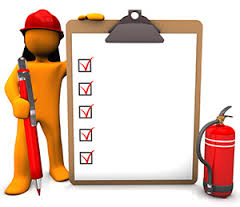 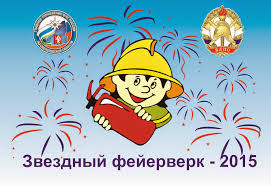 ЗВЕЗДНЫЙ ФЕЙЕРВЕРК 2015 ГОДНОМИНАЦИЯ «ХОРЕОГРАФИЯ»-2 МЕСТО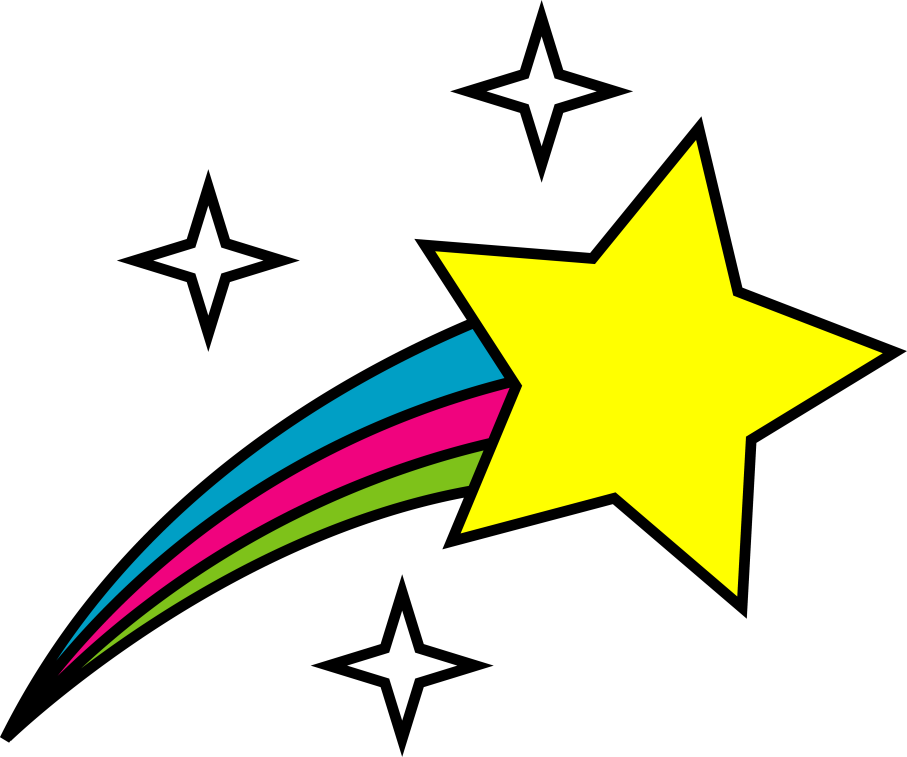 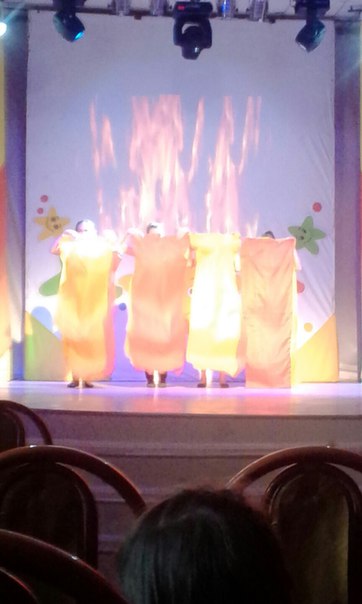 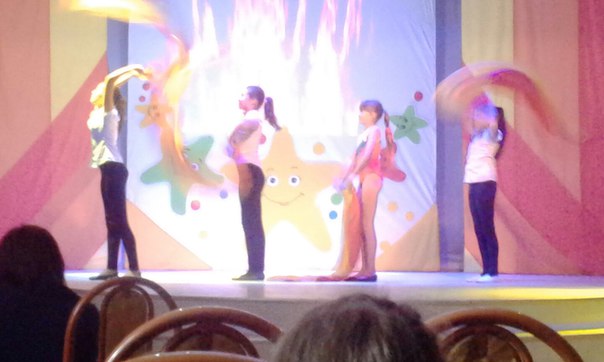 НОМИНАЦИЯ «ВОКАЛ»- УЧАСТИЕ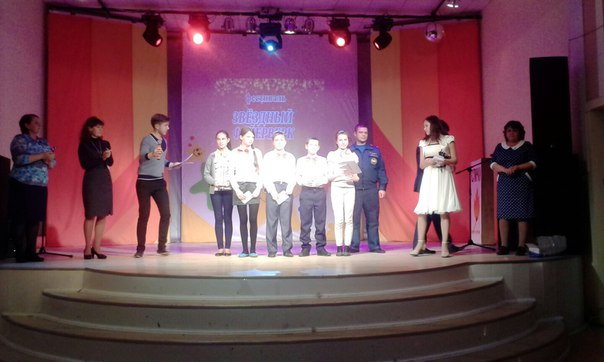 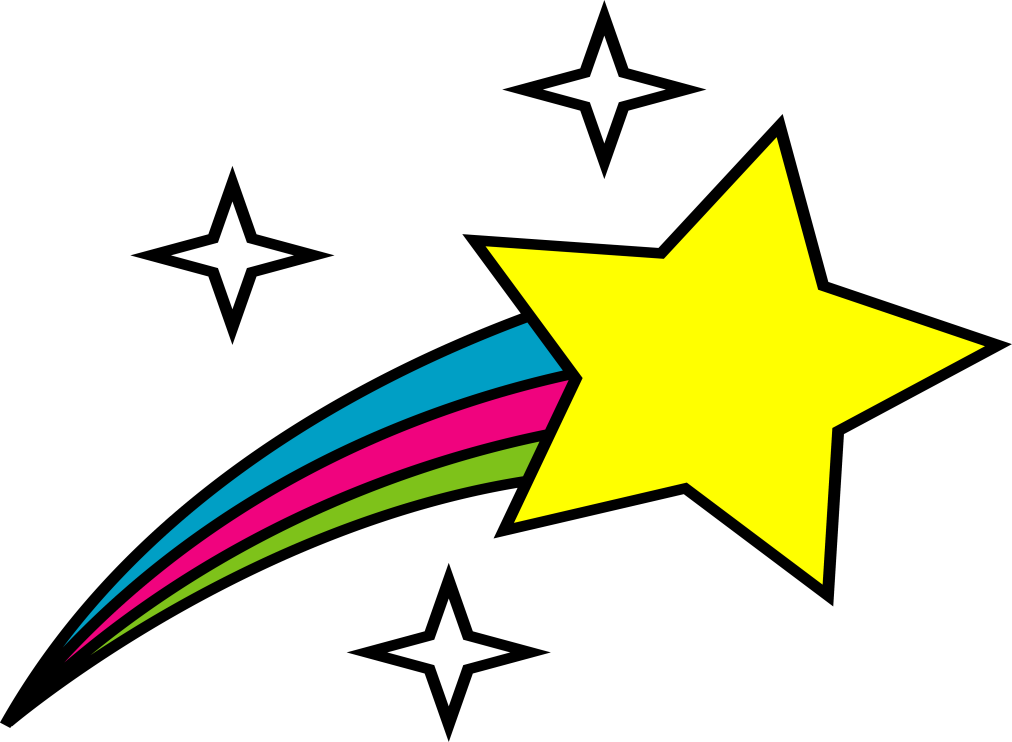 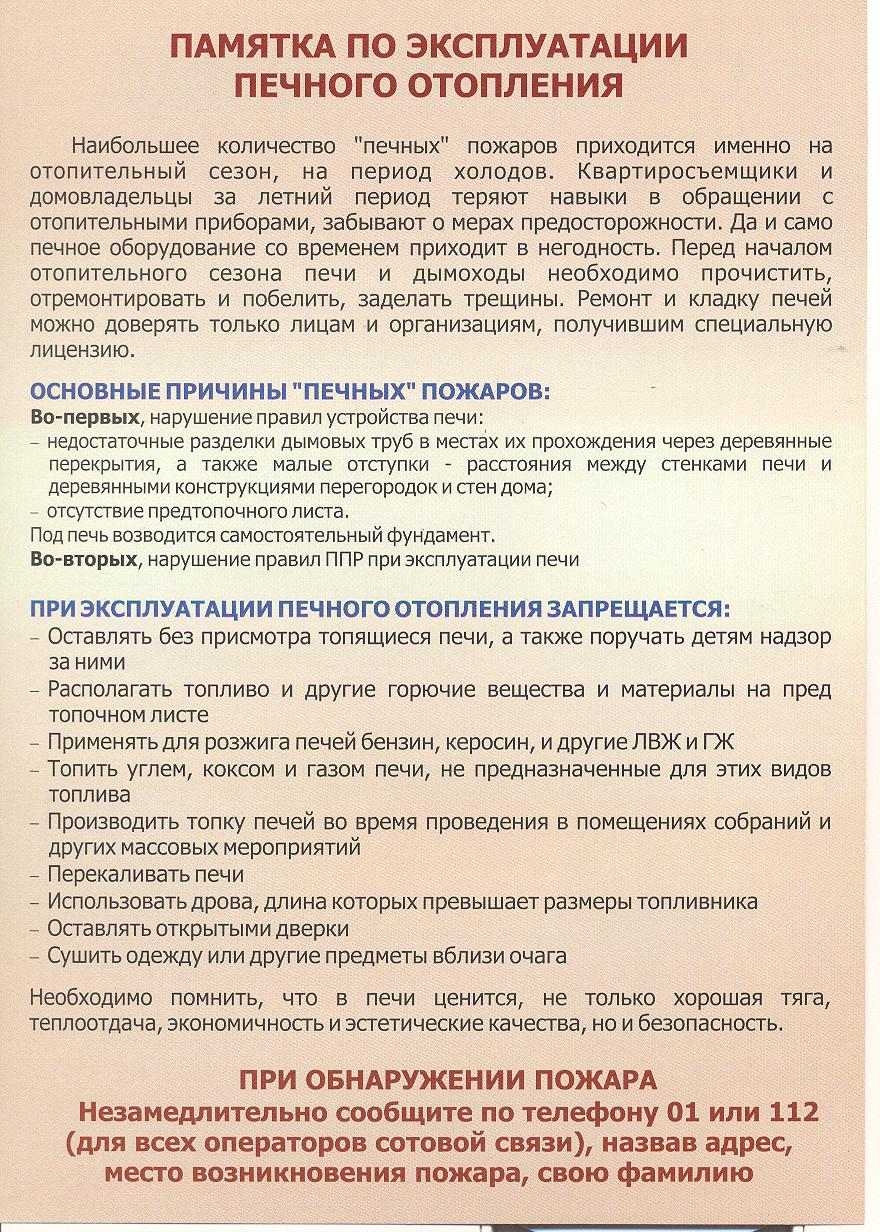 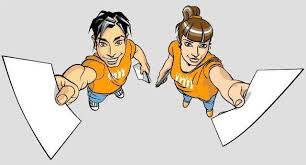 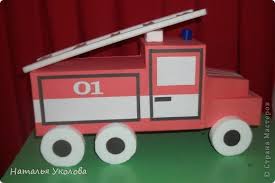 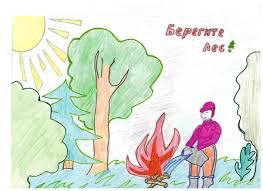                         Учеба…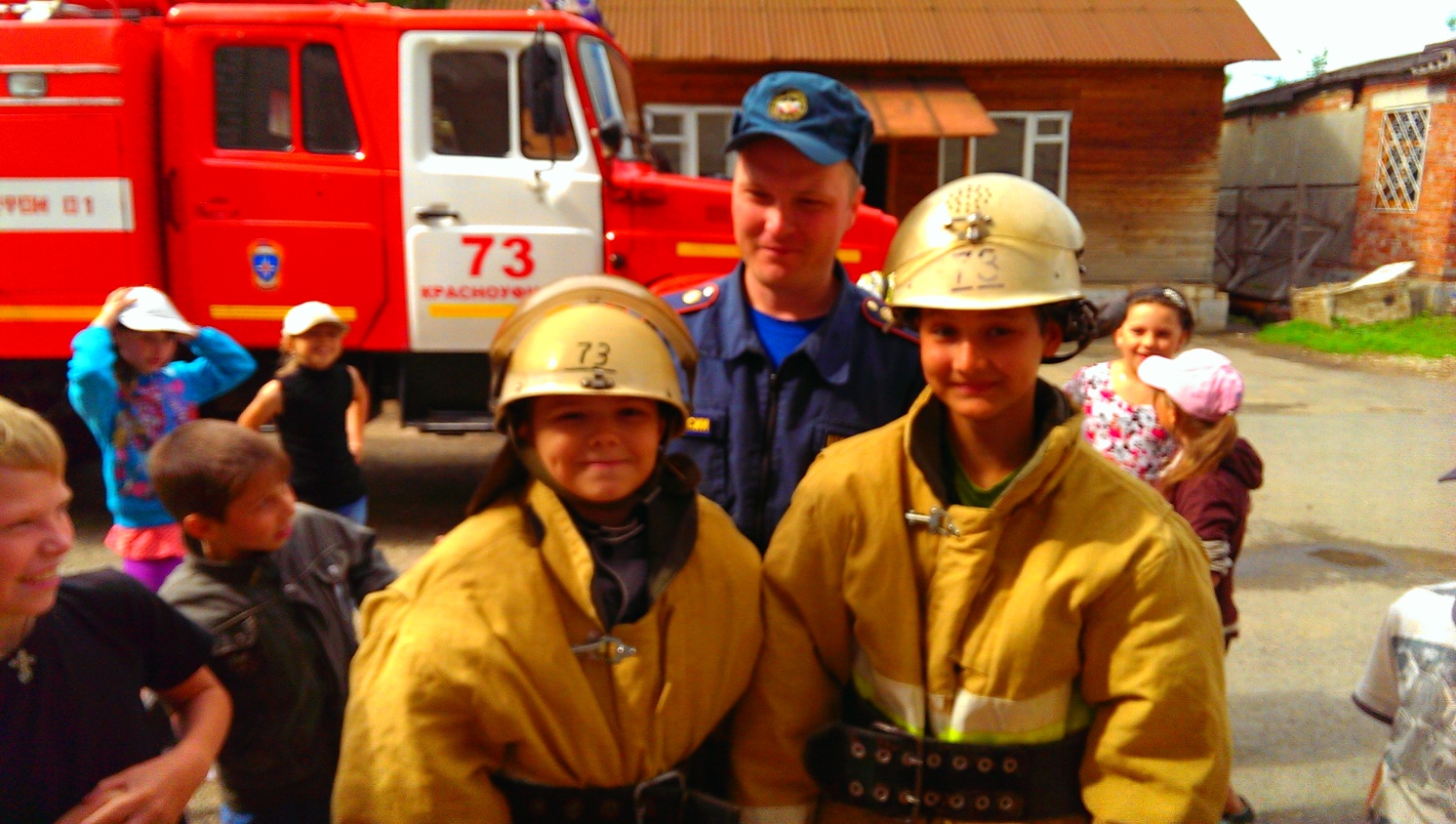 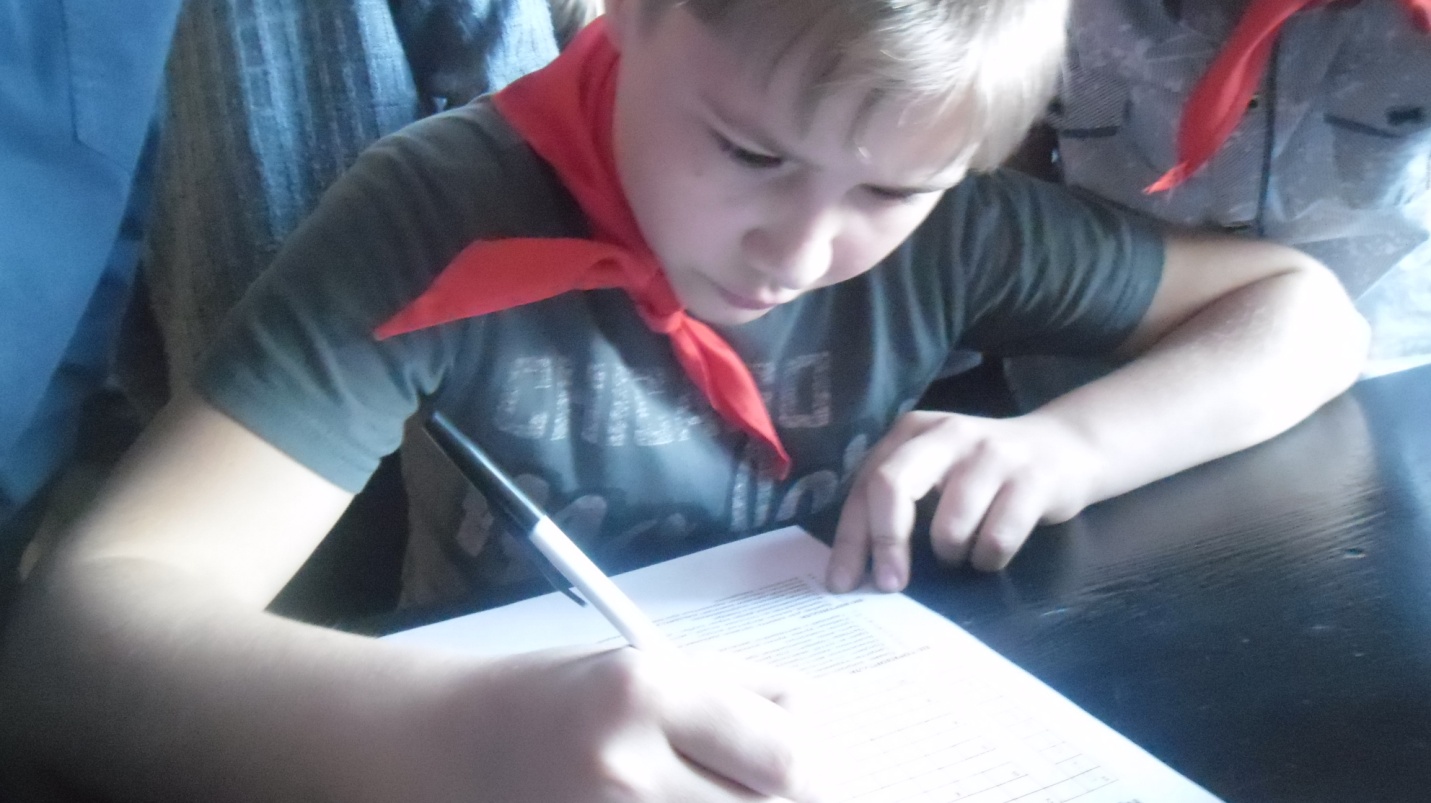 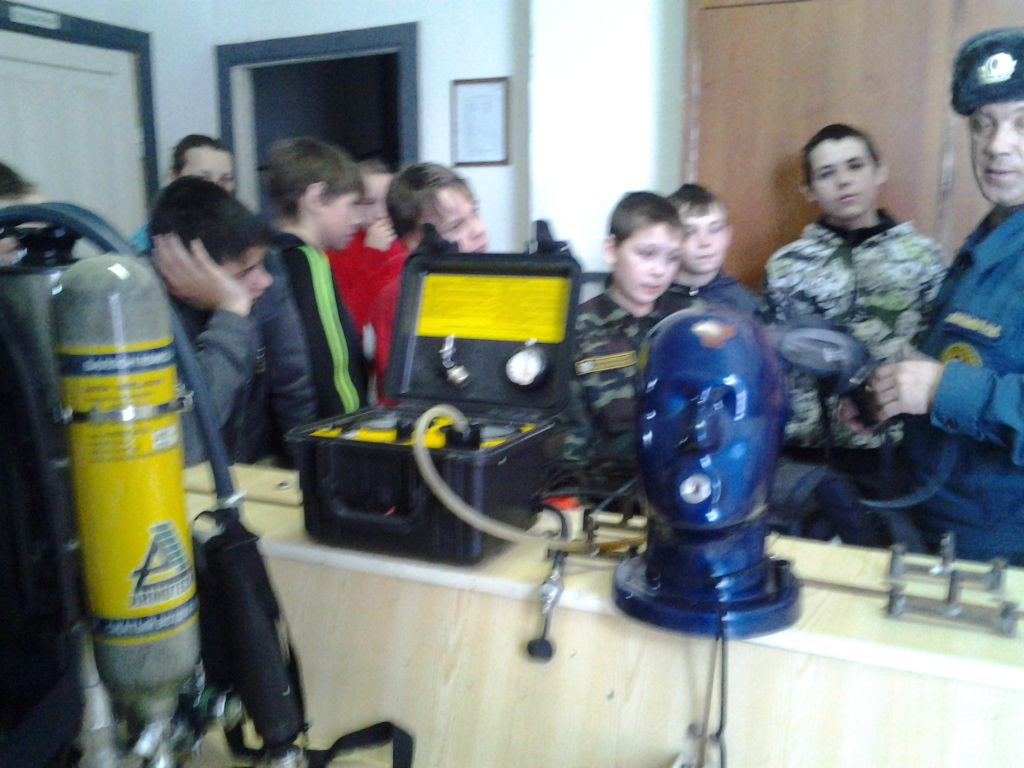 № п/пПланируемое мероприятиеСрок выполненияОтветственное лицо1Ознакомление с инструкцией противопожарной безопасности. Распределение обязанностей по отряду1-9 сентябряТумасова Н.А.2Месячник по соблюдения ППБ18 августа 20 сентябряТумасова Н.А.3Экспедиция в осенний лес. Беседа о противопожарной безопасности в лесу.10-22 сентябряТумасова Н.А4Беседа «Как загрязнение окружающей среды связано с возникновением пожаров»Октябрь Тумасова Н.А5Оформление уголка пожарной безопасностиОктябрь Тумасова Н.А6Разработка и распространение информационных листовок о пожарной безопасностиОктябрь и в течение годаТумасова Н.А7Проведение интеллектуально-познавательной викторины на тему пожарной безопасностиНоябрь Тумасова Н.А8Организация встреч с членами Добровольной пожарной дружины (беседы, практические занятия) В течение годаТумасова Н.А9Учебные занятияВ течение годаТумасова Н.А10Экскурсия в пожарную часть г. КрасноуфимскПо дополнительной договоренностиТумасова Н.А11Операция «Елка»декабрьТумасова Н.А12Библиотечные часы о пожарной безопасностиВ течение годаТумасова Н.А13Обход микрорайона школы на предмет соблюдения требований пожарной безопасности совместно с о специалистами пожарной охраныВесенне-летний сезонТумасова Н.А14Организация театрального выступления на тему пожарной безопасности для младших школьниковАпрель Тумасова Н.А15Организация театрального выступления на тему пожарной безопасности в дошкольном образовательном учреждении (Д/С № 12)Апрель Тумасова Н.А16Участие в подготовке и проведении пожарной эвакуацииМай Тумасова Н.А17Отслеживание активом Дружины юных пожарников информации о происходящих пожарах в своей местности  и в мире. Анализ причин и последствий.Ежемесячно в течение года.Тумасова Н.А18Участие в сборах Дружин юных пожарныхВ  течение годаТумасова Н.А19Просмотры фильмов, содержащих тематику пожарной безопасностиВ  течение годаТумасова Н.А